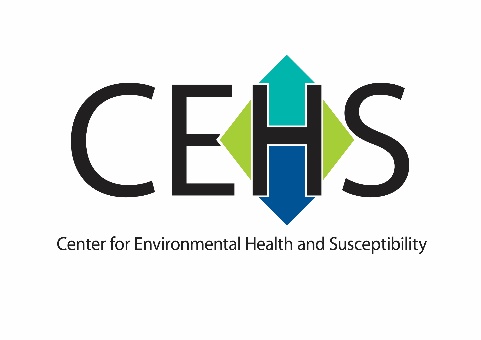 Center for Environmental Health and Susceptibility (CEHS)Pilot Projects Program 2024-2025Second CallAPPLICATION COVER PAGE  - Applications Due June 7, 2024Project type (circle one)Single Investigator or Team Science  Single Investigator or Team Science  Single Investigator or Team Science  Single Investigator or Team Science  Primary Focus Area (circle one)Cardiopulmonary DiseaseDevelopmental DiseaseEnvironmental CancerOtherProject TitlePrincipal Investigator NameTitle/Academic RankDepartment/School E-mail address Co-Investigator’s NameTitle/Academic RankDepartment/School E-mail address Are Human Subjects Involved?Yes or No (circle one)Are Vertebrate Animals Used?Yes or No (circle one)Names and Departments of Co-Investigators - (Last name, First name, Academic Rank, Department)Please describe interdisciplinary collaborations included in this application Is PI or other project investigator affiliated with any of the below Centers/Units? Please check all that apply.Lineberger Comprehensive Cancer Center -LCCCIntellectual and Developmental Disability Research Center- IDDRCNC Policy CollaboratoryUNC TraCS Other, specify ___________________________________________________Please identify three potential reviewers: (Last name, first name, agency, email address, phone number)